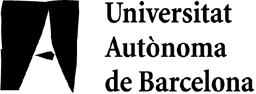 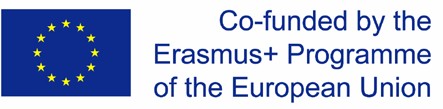 The undersigned:...........................................................................................................................El sotassignant / El que suscribePosition:........................................................................................................................................Càrrec /CargoHEREBY CERTIFIES THATCertifica / CertificaThat the student of the Universitat Autònoma de Barcelona (E BARCELO02) (student’s name and surname): ......................................................................................................................................Que l’estudiant de la Universitat Autònoma de Barcelona (E BARCELO02) (nom i cognoms)Que el/la estudiante de la Universitat Autònoma de Barcelona (E BARCELO02) (nombre y apellidos)Has undertaken an Erasmus+ Exchange period at the host University:Ha realitzant una període d’intercanvi Erasmus+ a l’institució d’acollida (Nom de la universitat i codi Erasmus+)Ha realizado un període de intercambio Erasmus+ en la institución de acogida (Nombre de la universidad y código Erasmus+)Name of the host institution: .............................................................................................................Erasmus code of the host institution: ..................................................................................................That he/she was present (*) at the host university  from ....................... to	..(dd/mm/yyyy format)I que va estar a a l’institució d’acollida en el període:Y que estuvo en la institución de acogida en el período:(If applicable) Due to the COVID-19 situation the student followed on-line classes offered by the host institution from ............................to ........................ (dd/mm/yyyy format)    (Si s’escau) Degut a la situació provocada per la COVID-19 l’estudiant va seguir classes on-line de la institució d’acollida des de...fins...:     (En su caso)Debido a la situación provocada por la COVID-19 el/la estudiante siguió clases online ofrecidas por la institución de acogida desde.... hasta....:(**) Done at....................................., on .........................................Signat a / Firmado en    Signature and official stampSignatura i segell oficial / Firma y sello oficial* Present = physical mobility at the host country including face-to-face and/or on-line classes  (Mobilitat física al país de destí amb classes presencials i/o on-line)(Movilidad física en el país de destino con clases presenciales y/o on-line)**IMPORTANT: In no case the date of issue of this certificate can be previous to the date of the end of the stay, or to the date of the end of the online classes offered by the host Institution (if applicable)** IMPORTANT: No s’acceptarà cap Certificat d’Estada en què la data de signatura sigui anterior a la data de finalització de l’estada o a la data de finalització de les classes online (si s’escau)** IMPORTANTE: No se aceptará ningún Certificado de Estancia en que la fecha de firma sea anterior a la fecha de finalización de la estancia o la fecha de finalización de las clases online (en su caso)MOLT IMPORTANT: Aquest document ha de ser omplert i signat per la Universitat d'acollida. Cal enviar per e-mail el document a Intercanvis de la Gestió Acadèmica del centre en les dues setmanes següents al retorn a la UAB. Sense aquest document l’Àrea de Relacions Internacionals no podrà procedir a la liquidació de la beca dels estudiants que siguin beneficiaris d’un ajut Erasmus+ de fons comunitaris